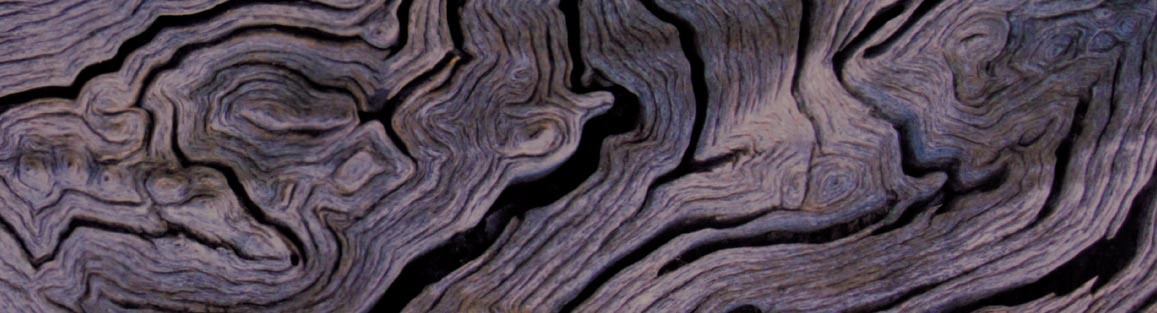 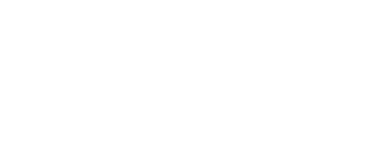 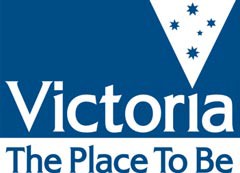 EVC/Bioregion Benchmark for Vegetation Quality AssessmentVictorian Alps bioregionEVC 18: Riparian ForestDescription:A tall forest of river banks and associated alluvial terraces with occasional occurrences in the heads of gullies leading into creeks and rivers. The soil is fertile alluvium, regularly inundated and permanently moist. Dominated by eucalypts to 30 m tall, but also has an open to sparse secondary tree layer of wattles and scattered dense patches of shrubs, ferns, grasses and herbs.Tree Canopy Cover:Ecological Vegetation Class bioregion benchmarkwww.dse.vic.gov.au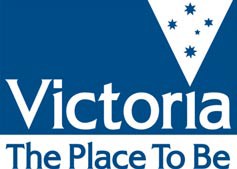 EVC/Bioregion Benchmark for Vegetation Quality AssessmentVictorian Alps bioregionEVC 19: Riparian ShrublandDescription:Diverse, medium to tall shrubland to 8 m tall occurring on rocky substrates of major streams and banks and channels of rocky creeks and along perennial streams in gorge tracts. Able to withstand frequent flooding or regenerate rapidly after such disturbance and often forming dense thickets along the stream's edge during long periods without flooding. Trees may be irregularly scattered throughout but tend to be restricted to the banks of the rivers and creeks. Sedges and rushes common to riparian environments dominate the understorey as well as an array of herbs and grasses including many ephemeral species which survive on the bare sands or in rock crevice.Canopy Cover:Recruitment:ContinuousOrganic Litter:40 % coverLogs:10 m/0.1 ha (note: large log class does not apply)Weediness:Ecological Vegetation Class bioregion benchmarkwww.dse.vic.gov.auEVC/Bioregion Benchmark for Vegetation Quality AssessmentVictorian Alps bioregionEVC 20: Heathy Dry ForestDescription:Grows on shallow, rocky skeletal soils on a variety of geologies and on a range of landforms from gently undulating hills to exposed aspects on ridge tops and steep slopes at a range of elevations. The overstorey is a low, open eucalypt forest, poor in form to 20 m tall with an open crown cover. The understorey is dominated by a low, sparse to dense layer of ericoid-leaved shrubs including heaths and peas. Graminoids and grasses are frequently present in the ground layer, but do not provide much cover.Tree Canopy Cover:Ecological Vegetation Class bioregion benchmarkwww.dse.vic.gov.auEVC/Bioregion Benchmark for Vegetation Quality AssessmentVictorian Alps bioregionEVC 21: Shrubby Dry ForestDescription:Occurs on a range of geologies on exposed aspects such as ridge-lines and medium to steep upper slopes, often in high rainfall areas and on shallow infertile soils. The overstorey is a low, open forest to 25 m tall characterised by the diversity and  variability of the eucalypts. The understorey often lacks a secondary tree layer but contains a well-developed medium to low shrub layer. The ground layer is often very sparse with tussock-forming graminoids being the dominant life form.Tree Canopy Cover:Ecological Vegetation Class bioregion benchmarkwww.dse.vic.gov.auEVC/Bioregion Benchmark for Vegetation Quality AssessmentVictorian Alps bioregionEVC 22: Grassy Dry ForestDescription:Occurs on a variety of gradients and altitudes and on a range of geologies. The overstorey is dominated by a low to medium height forest of eucalypts to 20 m tall, sometimes resembling an open woodland with a secondary, smaller tree layer including a number of Acacia species. The understorey usually consists of a sparse shrub layer of medium height. Grassy Dry Forest is characterised by a ground layer dominated by a high diversity of drought-tolerant grasses and herbs, often including a suite of fern species.Large trees:Species	DBH(cm)  #/haEucalyptus spp.	60 cm	20 / haTree Canopy Cover:Ecological Vegetation Class bioregion benchmarkwww.dse.vic.gov.auEVC/Bioregion Benchmark for Vegetation Quality AssessmentVictorian Alps bioregionEVC 23: Herb-rich Foothill ForestDescription:Occurs on relatively fertile, moderately well-drained soils on an extremely wide range of geological types and in areas of moderate to high rainfall. Occupies easterly and southerly aspects mainly on lower slopes and in gullies. A medium to tall open forest or woodland to 25 m tall with a small tree layer over a sparse to dense shrub layer. A high cover and diversity of herbs and grasses in the ground layer characterise this EVC.Tree Canopy Cover:Ecological Vegetation Class bioregion benchmarkwww.dse.vic.gov.auEVC/Bioregion Benchmark for Vegetation Quality AssessmentVictorian Alps bioregionEVC 27: Blackthorn ScrubDescription:Occurs on northerly and westerly slopes of mountains and valleys. Trees are not a prominent feature, often present only as emergents or forming a very open woodland. The small tree or large shrub layer to 10 m tall is a dominant feature, often forming even-aged stands of uniform height. The ground layer is generally sparse and species-poor due to low site quality and the density of the overstorey. Vines can be conspicuous in the understorey.Canopy Cover:Recruitment:ContinuousOrganic Litter:40 % coverLogs:10 m/0.1 ha. (note: large log class does not apply)Weediness:There are no consistent weeds in this EVC.Ecological Vegetation Class bioregion benchmarkwww.dse.vic.gov.auEVC/Bioregion Benchmark for Vegetation Quality AssessmentVictorian Alps bioregionEVC 28: Rocky Outcrop ShrublandDescription:Occurs in areas of low site quality on exposed rocky outcrops where rock is a dominant landform feature, soils are shallow or virtually absent and effective rainfall is low. Scattered, often stunted trees are occasionally present. A diverse shrub layer to 4 m tall characterises this EVC, including a number of rock-adapted species. The ground layer is usually sparse and species-poor except where it occurs in discrete patches and forms a mosaic with Rocky Outcrop Herbland.Recruitment:ContinuousOrganic Litter:40 % coverWeediness:There are no consistent weeds in this EVC.Ecological Vegetation Class bioregion benchmarkwww.dse.vic.gov.auEVC/Bioregion Benchmark for Vegetation Quality AssessmentVictorian Alps bioregionEVC 29: Damp ForestDescription:Grows on a wide range of geologies on well-developed generally colluvial soils on a variety of aspects, from sea level to montane elevations. Dominated by a tall eucalypt tree layer to 30 m tall over a medium to tall dense shrub layer of broad- leaved species typical of wet forest mixed with elements from dry forest types. The ground layer includes herbs and grasses as well as a variety of moisture-dependent ferns.Tree Canopy Cover:Ecological Vegetation Class bioregion benchmarkwww.dse.vic.gov.auEVC/Bioregion Benchmark for Vegetation Quality AssessmentVictorian Alps bioregionEVC 30: Wet ForestDescription:Grows on fertile, well-drained loamy soils on a range of geologies and elevation levels. It is largely restricted to protected sites in gullies and on southern aspects of hills and mountains where rainfall is high and cloud cover at ground level is frequent. Characterised by a tall eucalypt overstorey to 30 m tall with scattered understorey trees over a tall broad-leaved shrubby understorey and a moist, shaded, fern-rich ground layer that is usually dominated by tree-ferns.Tree Canopy Cover:Ecological Vegetation Class bioregion benchmarkwww.dse.vic.gov.auEVC/Bioregion Benchmark for Vegetation Quality AssessmentVictorian Alps bioregionEVC 31: Cool Temperate RainforestDescription:Closed non-eucalypt forest to 25 m tall with occasional emergent eucalypts. Generally restricted to deeply incised gullies and gully-heads with southern aspects. Soils are well-developed gradational clay or sandy clay loams high in humus content. Rainfall is in the order of 1000-2000 mm a year.Tree Canopy Cover:Ecological Vegetation Class bioregion benchmarkwww.dse.vic.gov.auEVC/Bioregion Benchmark for Vegetation Quality AssessmentVictorian Alps bioregionEVC 35: Tableland Damp ForestDescription:Tall eucalypt forest to 30 m tall with an understorey dominated by a tall, diverse shrub layer of broad-leaved shrubs and heaths with sometimes a scattering of tree-ferns. The ground layer is dominated by a variety of herbs and graminoids. Occurs on topographically protected south-facing slopes and occasionally in gully heads on northern or western slopes in low relief montane areas.Tree Canopy Cover:Ecological Vegetation Class bioregion benchmarkwww.dse.vic.gov.auEVC/Bioregion Benchmark for Vegetation Quality AssessmentVictorian Alps bioregionEVC 36: Montane Dry WoodlandDescription:Occurs on dry and exposed mid to upper slopes at montane elevations, often extending onto ridges in high rainfall areas. Effective rainfall may be enhanced by cold air drainage, low cloud cover and in some cases, persistent snow cover. The overstorey trees vary from an open forest to an open woodland to 15 m tall, according to altitude, precipitation and frequency of fire. The shrubby understorey is an unusual combination of species, which tolerate exposed montane conditions and species which enjoy the increased moisture available from cloud and fog drip. Generally the lower rainfall, less fertile geologies support a shrubby understorey with a lower overall species diversity. The ground layer is rarely high in grass and herb cover and is usually dominated by tussock grasses.Tree Canopy Cover:Ecological Vegetation Class bioregion benchmarkwww.dse.vic.gov.auEVC/Bioregion Benchmark for Vegetation Quality AssessmentVictorian Alps bioregionEVC 37: Montane Grassy WoodlandDescription:Occurs in montane elevations on moderately fertile soils on all aspects. An open eucalypt woodland to 10 m tall, sometimes with a secondary tree layer. The understorey often consists of a sparse shrub layer which can be variable in height. The EVC is characterised by its grassy ground cover together with a variety of other graminoids and herbs.Tree Canopy Cover:Ecological Vegetation Class bioregion benchmarkwww.dse.vic.gov.auEVC/Bioregion Benchmark for Vegetation Quality AssessmentVictorian Alps bioregionEVC 38: Montane Damp ForestDescription:Grows on a wide range of geologies on well-developed generally colluvial soils on a variety of aspects at montane elevations. Dominated by a tall eucalypt tree layer to 30 m tall over a medium to tall dense shrub layer of broad-leaved species typical of wet forest mixed with elements from dry forest types. The ground layer includes herbs and grasses as well as a variety of moisture-dependent ferns.Tree Canopy Cover:Ecological Vegetation Class bioregion benchmarkwww.dse.vic.gov.auEVC/Bioregion Benchmark for Vegetation Quality AssessmentVictorian Alps bioregionEVC 39: Montane Wet ForestDescription:Grows on the most sheltered wet sites such as gully heads and south facing slopes at montane elevations in high rainfall areas. Soils are deep, fertile, well-drained and structureless and although well-drained, may remain saturated for long periods. The overstorey forms a tall open eucalypt forest to 30 m tall over a secondary tree layer with occasional tall shrubs which provide shade and protection for a fern-rich ground layer. Scattered herbs occur in gaps in the ground layer.Tree Canopy Cover:Ecological Vegetation Class bioregion benchmarkwww.dse.vic.gov.auEVC/Bioregion Benchmark for Vegetation Quality AssessmentVictorian Alps bioregionEVC 40: Montane Riparian WoodlandDescription:Associated with the peat-rich flats of perennial, meandering streams which flow through Montane Dry Woodland at montane elevations. Characterised by a low open woodland to 10 m tall with a dense riparian shrub layer lining the smaller creeks but on the larger streams may be largely non-treed. The ground layer contains a dense sward of grasses, herbs and sedges often associated with creeks or river margins.+ woodland/forest only components (ignore when assessing treeless areas and standardise final score as appropriate)Large trees+:Tree Canopy Cover+:Recruitment:ContinuousOrganic Litter:40 % coverLogs:15 m/0.1 ha.Ecological Vegetation Class bioregion benchmarkwww.dse.vic.gov.auEVC/Bioregion Benchmark for Vegetation Quality AssessmentVictorian Alps BioregionEVC 40_61: Treed Montane Riparian WoodlandDescription:Associated with the peat-rich flats of perennial, meandering streams which flow through Montane Dry Woodland at montane elevations. Characterised by a low open woodland to 10 m tall with a dense riparian shrub layer lining the smaller creeks but on the larger streams may be largely non-treed. The ground layer contains a dense sward of grasses, herbs and sedges often associated with creeks or river margins.Large Trees:Species	DBH(cm)	#/haEucalyptus spp.60 cm10 / haTree Canopy Cover:Understorey: Lifeform#Spp	%Cover	LF CodeImmature Canopy Tree	5%	ITUnderstorey Tree or Large Shrub Medium ShrubSmall Shrub Large Herb Medium HerbSmall or Prostrate Herb Large Tufted Graminoid Large Non-Tufted GraminoidMedium to Small Tufted Graminoid Medium to Tiny Non-Tufted Graminoid Ground Fern1	10%	T3	15%	MS5%	SS10%	LH12	20%	MH4	10%	SH3	5%	LTG1	1%	LNG6	30%	MTG3	5%	MNG2	5%	GFBryophytes/Lichens	20%	BL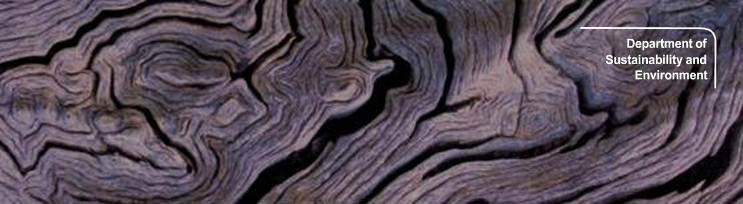 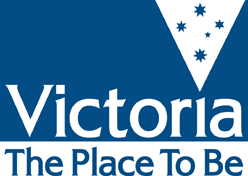 Ecological Vegetation Class Bioregion BenchmarkEVC/Bioregion Benchmark for Vegetation Quality AssessmentVictorian Alps bioregionEVC 41: Montane Riparian ThicketDescription:Occurs in montane and sub-alpine areas, often within Montane Damp Forest along drainage lines, streams with gentle gradients and in soaks at the heads of gullies on south-facing aspects. The waterlogged soils are colluviums or alluviums rich in organic matter and it is a closed shrubland to 8 m tall in structure, often forming a narrow, linear strip. The understorey consists of a variety of shade-tolerant species. Along the stream flats ferns are the common life form while sedges, grasses and herbs form a sparse but diverse ground layer.Canopy Cover:Recruitment:ContinuousOrganic Litter:40 % coverLogs:5 m/0.1 ha.Weediness:There are no consistent weeds in this EVC.Ecological Vegetation Class bioregion benchmarkwww.dse.vic.gov.auEVC/Bioregion Benchmark for Vegetation Quality AssessmentVictorian Alps bioregionEVC 42: Sub-alpine ShrublandDescription:A sparse to dense dry shrubland that occurs above 1200 m where snow persists for long periods.  Species diversity is relatively low due to the harsh environment of long periods of low temperatures, the dominance of exposed rock and shallow, skeletal soils. The dominant feature of this EVC is the dense, though sometimes patchy shrub-layer under scattered mallee-form eucalypts such as Snow Gum Eucalyptus pauciflora, growing where soils accumulate in rock crevices. In the ground stratum herbs and grasses may be present in high numbers if the shrub layer is sparse.Ecological Vegetation Class bioregion benchmarkwww.dse.vic.gov.auEVC/Bioregion Benchmark for Vegetation Quality AssessmentVictorian Alps bioregionEVC 43: Sub-alpine WoodlandDescription:Grows on a wide range of geologies and aspects, in the higher altitudinal levels above 1200 m. Rainfall is relatively high and snow may persist for long periods over winter. Soils are generally skeletal sandy clay loams with a rich humus topsoil layer. A low, open woodland to 10 m tall dominated by Snow Gum Eucalyptus pauciflora, with the understorey variously consisting of a rich suite of grasses and herbs, or a dense layer of woody shrubs, depending on soil fertility.Tree Canopy Cover:Ecological Vegetation Class bioregion benchmarkwww.dse.vic.gov.auEVC/Bioregion Benchmark for Vegetation Quality AssessmentVictorian Alps bioregionEVC 45: Shrubby Foothill ForestDescription:Occurs on ridges and mainly on southern and eastern slopes in association with Damp Forest or Wet Forest on moderately  fertile soils and at a range of elevations. The overstorey is a medium eucalypt forest to 25 m tall over an understorey characterised by a distinctive middle strata dominated by a diversity of narrow-leaved shrubs and a paucity of ferns, graminoids and herbs in the ground stratum.Tree Canopy Cover:Ecological Vegetation Class bioregion benchmarkwww.dse.vic.gov.auEVC/Bioregion Benchmark for Vegetation Quality AssessmentVictorian Alps bioregionEVC 72: Granitic Hills WoodlandDescription:Mainly restricted to granite rocky outcrops and structurally consists of a low woodland to 10 m high with the dominant trees often being stunted.Tree Canopy Cover:Ecological Vegetation Class bioregion benchmarkwww.dse.vic.gov.auEVC/Bioregion Benchmark for Vegetation Quality AssessmentVictorian Alps bioregionEVC 82: Riverine Escarpment ScrubDescription:Shrubland to 10 m tall with occasional emergent eucalypts. Occurs on shallow colluvial soils along rocky cliffs and slopes associated with rivers and creeks and may extend onto alluvial terraces. Characterised by a dense medium to tall shrub layer over a ground layer which can range from low to high diversity and consist of a variety of graminoids and herbs. Ferns can often be a major component of the ground stratum.Canopy Cover:Ecological Vegetation Class bioregion benchmarkwww.dse.vic.gov.auEVC/Bioregion Benchmark for Vegetation Quality AssessmentVictorian Alps bioregionEVC 83: Swampy Riparian WoodlandDescription:Woodland to 15 m tall generally occupying low energy streams of the foothills and plains. The lower strata are variously locally dominated by a range of large and medium shrub species on the stream levees in combination with large tussock grasses and sedges in the ground layer.Tree Canopy Cover:Ecological Vegetation Class bioregion benchmarkwww.dse.vic.gov.auEVC/Bioregion Benchmark for Vegetation Quality AssessmentVictorian Alps bioregionEVC 169: Dry Valley ForestDescription:Open eucalypt forest to 20 m tall occurring along minor gullies, ephemeral streams and river flats. The overstorey may contain a range of eucalypts typical of drier environments over an understorey of scattered shrubs and a notably mossy herb-rich groundcover.Tree Canopy Cover:Ecological Vegetation Class bioregion benchmarkwww.dse.vic.gov.auEVC/Bioregion Benchmark for Vegetation Quality AssessmentVictorian Alps bioregionEVC 175: Grassy WoodlandDescription:A variable open eucalypt woodland to 15 m tall over a diverse ground layer of grasses and herbs.  The shrub component is usually sparse. It occurs on sites with moderate fertility on gentle slopes or undulating hills on a range of geologies.Tree Canopy Cover:Ecological Vegetation Class bioregion benchmarkwww.dse.vic.gov.auEVC/Bioregion Benchmark for Vegetation Quality AssessmentVictorian Alps bioregionEVC 192: Montane Rocky ShrublandDescription:Treeless or sparsely treed shrubland of rocky alpine peaks greater than 1000m above sea level which are subject to low cloud cover and snowfall during winter. When present, trees are often stunted and low-growing and may form part of the dominant shrub layer.Ecological Vegetation Class bioregion benchmarkwww.dse.vic.gov.auEVC/Bioregion Benchmark for Vegetation Quality AssessmentVictorian Alps bioregionEVC 201: Shrubby Wet ForestDescription:Tall eucalypt forest to 30 m tall with scattered understorey trees over a tall broad-leaved shrubby understorey and a moist, shaded, fern-rich ground layer that is usually dominated by tree-ferns. Herbs may also be abundant where light penetrates the ground layer.Tree Canopy Cover:Ecological Vegetation Class bioregion benchmarkwww.dse.vic.gov.auEVC/Bioregion Benchmark for Vegetation Quality AssessmentVictorian Alps bioregionEVC 206: Sub-alpine GrasslandDescription:Occurs primarily in areas at altitudes of around 1200 m above sea level.  Structurally and floristically this EVC is dominated by grasses. Any shrubs present tend to be small and cryptic. The fertile and highly organic soils which are generally derived from granodiorite provide a suitable substrate for a lush cover of grasses and herbs, many specific to montane/sub-alpine environments.  Snow persists for several months over winter. Species richness is low, indicative of the harsh environment.Recruitment:ContinuousOrganic Litter:10% CoverEcological Vegetation Class bioregion benchmarkwww.dse.vic.gov.auEVC/Bioregion Benchmark for Vegetation Quality AssessmentVictorian Alps bioregionEVC 210: Sub-alpine Wet HeathlandDescription:Virtually treeless and characterised by a dense layer of low heathy shrubs to 2 m tall, with a number of sedges and rushes in the understorey. Occurs at elevations above 1000 m, in soaks or along small streams. Rainfall is generally greater than 1000 mm per annum, and during winter, this EVC can tolerate long periods of snow cover and low temperature. Deep, peaty, sodden soils are usually covered by a layer of sphagnum moss.Recruitment:Episodic/Fire.  Desirable period between disturbances is 30 years.Organic Litter:10% coverEcological Vegetation Class bioregion benchmarkwww.dse.vic.gov.auEVC/Bioregion Benchmark for Vegetation Quality AssessmentVictorian Alps bioregionEVC 316: Shrubby Damp ForestDescription:Grows in gullies and on protected slopes on relatively skeletal but fertile sedimentary soils.  Occurs at elevations of around 500 m above sea level and receives a low to moderate annual rainfall of approximately 750 mm.  The overstorey includes a variety of Eucalypt species to 25 m tall. Silver Wattle is a common understorey tree.  The dense mid stratum is comprised ofmedium to large shrubs characteristic of both drier and damper environments.  The ground layer has a sparse cover of grasses and herbs, and commonly includes Austral Bracken.Tree Canopy Cover:Ecological Vegetation Class bioregion benchmarkwww.dse.vic.gov.auEVC/Bioregion Benchmark for Vegetation Quality AssessmentVictorian Alps bioregionEVC 319: Montane Herb-rich WoodlandDescription:Occurs on southern and eastern-facing slopes or in protected gullies at elevations of around 1000 m above sea level, and receives a high rainfall of almost 1110 mm per annum. It is subject to cold air drainage, which influences the species mix.  A mixture of eucalypts to 25 m tall forms the overstorey, with Silver Wattle abundant below.  The shrub layer is neither diverse nor dense. The ground layer carries a diversity of herbs, graminoids and grasses.  Climbers are commonly present.Tree Canopy Cover:Ecological Vegetation Class bioregion benchmarkwww.dse.vic.gov.auLarge trees:SpeciesEucalyptus spp.DBH(cm)90 cm#/ha20 / ha%coverCharacter SpeciesCommon Name40%Eucalyptus chapmanianaEucalyptus cypellocarpa Eucalyptus divesEucalyptus rubidaBogong GumMountain Grey-gum Broad-leaved Peppermint CandlebarkUnderstorey: Life formImmature Canopy Tree#Spp%Cover5%LF codeITUnderstorey Tree or Large Shrub320%TMedium Shrub730%MSSmall Shrub25%SSProstrate Shrub21%PSLarge Herb510%LHMedium Herb1620%MHSmall or Prostrate Herb410%SHMedium to Small Tufted Graminoid810%MTGMedium to Tiny Non-tufted Graminoid45%MNGGround Fern310%GFBryophytes/Lichensna20%BL%cover40%Character SpeciesAcacia melanoxylonCommon NameBlackwoodCommon NameBlackwoodLeptospermum grandifoliumMountain Tea-treeMountain Tea-treeUnderstorey:Understorey:Life formLife form#Spp%CoverLF codeMedium ShrubMedium Shrub920%MSMedium HerbMedium Herb25%MHLarge Tufted GraminoidLarge Tufted Graminoid110%LTGMedium to Small Tufted GraminoidMedium to Small Tufted Graminoid45%MTGMedium to Tiny Non-tufted GraminoidMedium to Tiny Non-tufted Graminoid11%MNGGround FernGround Fern410%GFTree FernTree Fern21%TRFScrambler or ClimberScrambler or Climber25%SCBryophytes/LichensBryophytes/Lichensna20%BLTotal understorey projective foliage coverTotal understorey projective foliage cover65%LF CodeSpecies typical of at least part of EVC rangeSpecies typical of at least part of EVC rangeCommon NameCommon NameMSMS MSMSMH LTG MTG MTG MTG MNG GF GF GF GF TRF TRF SCCoprosma quadrifidaHedycarya angustifolia Kunzea ericoidesMicrantheum hexandrumEuchiton collinus s.l.Carex appressa Lepidosperma lateralePoa ensiformisDianella tasmanicaMicrolaena stipoides var. stipoides Calochlaena dubiaPteridium esculentumPolystichum proliferum Blechnum minus Todea barbaraDicksonia antarctica Pandorea pandoranaCoprosma quadrifidaHedycarya angustifolia Kunzea ericoidesMicrantheum hexandrumEuchiton collinus s.l.Carex appressa Lepidosperma lateralePoa ensiformisDianella tasmanicaMicrolaena stipoides var. stipoides Calochlaena dubiaPteridium esculentumPolystichum proliferum Blechnum minus Todea barbaraDicksonia antarctica Pandorea pandoranaPrickly Currant-bushAustral Mulberry BurganBox MicrantheumClustered/Creeping Cudweed Tall SedgeVariable Sword-sedge Sword Tussock-grassTasman Flax-lily Weeping GrassCommon Ground-fern Austral BrackenMother Shield-fern Soft Water-fern Austral King-fernSoft Tree-fern Wonga VinePrickly Currant-bushAustral Mulberry BurganBox MicrantheumClustered/Creeping Cudweed Tall SedgeVariable Sword-sedge Sword Tussock-grassTasman Flax-lily Weeping GrassCommon Ground-fern Austral BrackenMother Shield-fern Soft Water-fern Austral King-fernSoft Tree-fern Wonga VineLF Code	Typical Weed SpeciesCommon NameInvasiveImpactMS	Rubus fruticosus spp. agg.BlackberryhighhighLarge trees:SpeciesEucalyptus spp.DBH(cm)60 cm#/ha20 / ha%coverCharacter SpeciesCommon Name30%Eucalyptus divesEucalyptus mannifera ssp. mannifera Eucalyptus rubidaBroad-leaved PeppermintBrittle Gum CandlebarkUnderstorey: Life form#Spp%CoverLF codeImmature Canopy Tree5%ITUnderstorey Tree or Large Shrub15%TMedium Shrub830%MSSmall Shrub25%SSProstrate Shrub315%PSLarge Herb21%LHMedium Herb45%MHLarge Tufted Graminoid15%LTGMedium to Small Tufted Graminoid620%MTGGround Fern11%GFBryophytes/Lichensna10%BLSoil Crustna10%S/CLF CodeTSpecies typical of at least part of EVC rangeAcacia dealbataCommon NameSilver WattleMSDaviesia ulicifoliaGorse Bitter-peaMSPersoonia confertifloraCluster-flower GeebungMSMonotoca scopariaPrickly Broom-heathMSPultenaea juniperina s.l.Prickly Bush-peaSSHibbertia obtusifoliaGrey Guinea-flowerSSDillwynia phylicoidesSmall-leaf Parrot-peaPSPlatylobium formosumHandsome Flat-peaPSPersoonia chamaepeuceDwarf GeebungLHSenecio tenuiflorusSlender FireweedMHGonocarpus tetragynusCommon RaspwortMHStellaria pungensPrickly StarwortMHPoranthera microphyllaSmall PorantheraMTGJoycea pallidaSilvertop Wallaby-grassMTGStylidium graminifolium s.l.Grass Trigger-plantMTGPoa sieberianaGrey Tussock-grassMTGDianella tasmanicaTasman Flax-lilyGFPteridium esculentumAustral BrackenSCClematis aristataMountain ClematisLarge trees:SpeciesEucalyptus spp.DBH(cm)60 cm#/ha20 / ha%coverCharacter SpeciesCommon Name30%Eucalyptus divesEucalyptus dalrympleana ssp. dalrympleanaBroad-leaved PeppermintMountain GumUnderstorey: Life form#Spp%CoverLF codeImmature Canopy Tree5%ITUnderstorey Tree or Large Shrub15%TMallee Tree15%MTMedium Shrub840%MSSmall Shrub25%SSProstrate Shrub25%PSLarge Herb35%LHMedium Herb510%MHLarge Tufted Graminoid25%LTGMedium to Small Tufted Graminoid410%MTGMedium to Tiny Non-tufted Graminoid11%MNGBryophytes/Lichensna10%BLSoil Crustna10%S/CTotal understorey projective foliage cover85%LF CodeTSpecies typical of at least part of EVC rangeAcacia dealbataCommon NameSilver WattleMSMonotoca scopariaPrickly Broom-heathMSCoprosma hirtellaRough CoprosmaMSDaviesia latifoliaHop Bitter-peaMSCassinia longifoliaShiny CassiniaSSHibbertia obtusifoliaGrey Guinea-flowerSSOlearia erubescensMoth Daisy-bushPSPlatylobium formosumHandsome Flat-peaPSPersoonia chamaepeuceDwarf GeebungLHDerwentia perfoliataDigger's SpeedwellLHWahlenbergia gracilis s.l.Sprawling BluebellMHGonocarpus tetragynusCommon RaspwortMHStellaria pungensPrickly StarwortMHPoranthera microphyllaSmall PorantheraMHHelichrysum scorpioidesButton EverlastingLTGLomandra longifolia ssp. exilisCluster-headed Mat-rushMTGJoycea pallidaSilvertop Wallaby-grassMTGStylidium graminifolium s.l.Grass Trigger-plantMTGDianella tasmanicaTasman Flax-lilyMTGPoa sieberiana var. sieberianaGrey Tussock-grass%coverCharacter SpeciesCommon Name30%Eucalyptus divesEucalyptus macrorhyncha Eucalyptus goniocalyx s.l.Broad-leaved PeppermintRed Stringybark BundyUnderstorey: Life form#Spp%CoverLF codeImmature Canopy Tree5%ITUnderstorey Tree or Large Shrub15%TMedium Shrub410%MSSmall Shrub35%SSProstrate Shrub21%PSLarge Herb35%LHMedium Herb1120%MHSmall or Prostrate Herb35%SHLarge Tufted Graminoid15%LTGMedium to Small Tufted Graminoid720%MTGMedium to Tiny Non-tufted Graminoid25%MNGGround Fern15%GFScrambler or Climber11%SCBryophytes/Lichensna10%BLSoil Crustna10%S/CLarge trees:SpeciesEucalyptus spp.DBH(cm)70 cm#/ha20 / ha%coverCharacter SpeciesCommon Name40%Eucalyptus radiata s.l.Eucalyptus divesNarrow-leaf PeppermintBroad-leaved PeppermintUnderstorey: Life form#Spp%CoverLF codeImmature Canopy Tree5%ITUnderstorey Tree or Large Shrub210%TMedium Shrub620%MSSmall Shrub310%SSProstrate Shrub25%PSLarge Herb45%LHMedium Herb1220%MHSmall or Prostrate Herb25%SHLarge Tufted Graminoid25%LTGMedium to Small Tufted Graminoid620%MTGMedium to Tiny Non-tufted Graminoid15%MNGGround Fern215%GFScrambler or Climber15%SCBryophytes/Lichensna20%BL%coverCharacter SpeciesCommon Name40%Acacia silvestrisPomaderris aspera Exocarpos cupressiformisRed WattleHazel Pomaderris Cherry BallartUnderstorey: Life formImmature Canopy Tree#Spp%Cover5%LF codeITMedium Shrub520%MSMedium Herb21%MHMedium to Small Tufted Graminoid35%MTGMedium to Tiny Non-tufted Graminoid11%MNGGround Fern25%GFEpiphyte21%EPScrambler or Climber21%SCBryophytes/Lichensna10%BLSoil Crustna10%S/CTotal understorey projective foliage cover45%LF CodeMSSpecies typical of at least part of EVC rangePhilotheca trachyphyllaCommon NameRock Wax-flowerMSCassinia trinervaThree-nerved CassiniaMSKunzea ericoidesBurganMSOlearia lirataSnowy Daisy-bushMHStellaria flaccidaForest StarwortMTGDianella tasmanicaTasman Flax-lilyMTGNotodanthonia longifoliaLong-leaf Wallaby-grassMNGMicrolaena stipoides var. stipoidesWeeping GrassGFPolystichum proliferumMother Shield-fernGFAsplenium flabellifoliumNecklace FernSCPandorea pandoranaWonga VineUnderstorey: Life form Medium Shrub#Spp7%Cover30%LF codeMSSmall Shrub25%SSProstrate Shrub11%PSLarge Herb25%LHMedium Herb21%MHMedium to Small Tufted Graminoid45%MTGMedium to Tiny Non-tufted Graminoid11%MNGGround Fern11%GFScrambler or climber11%SCBryophytes/Lichensna20%BLSoil Crustna10%S/CTotal understorey projective foliage cover65%LF CodeMSSpecies typical of at least part of EVC rangeCassinia longifoliaCommon NameShiny CassiniaMSLeucopogon fletcheri ssp. brevisepalusTwin-flower Beard-heathMSPlatysace lanceolataShrubby PlatysaceMSOzothamnus obcordatusGrey EverlastingSSHibbertia obtusifoliaGrey Guinea-flowerSSPhyllanthus hirtellusThyme SpurgeSSHibbertia ripariaErect Guinea-flowerLHStypandra glaucaNodding Blue-lilyLHWahlenbergia gracilis s.l.Sprawling BluebellLHSenecio tenuiflorusSlender FireweedMHPomax umbellataPomaxMHStellaria pungensPrickly StarwortMHLeucochrysum albicansHoary SunrayMHIsotoma axillarisRock IsotomeMTGJoycea pallidaSilvertop Wallaby-grassMTGLepidosperma lateraleVariable Sword-sedgeMTGLomandra filiformisWattle Mat-rushMTGDianella revoluta s.l.Black-anther Flax-lilyGFCheilanthes austrotenuifoliaGreen Rock-fernSCCassytha melanthaCoarse Dodder-laurelSCHardenbergia violaceaPurple Coral-peaLarge trees:SpeciesEucalyptus spp.DBH(cm)90 cm#/ha20 / ha%coverCharacter SpeciesCommon Name40%Eucalyptus regnansEucalyptus cypellocarpaMountain AshMountain Grey-gumUnderstorey: Life form#Spp%CoverLF codeImmature Canopy Tree5%ITUnderstorey Tree or Large Shrub325%TMedium Shrub320%MSLarge Herb11%LHMedium Herb510%MHSmall or Prostrate Herb25%SHMedium to Small Tufted Graminoid115%MTGGround Fern220%GFTree Fern15%TRFScrambler or Climber15%SCBryophytes/Lichensna20%BLLF CodeTSpecies typical of at least part of EVC rangeOlearia argophyllaCommon NameMusk Daisy-bushTAcacia dealbataSilver WattleMSCoprosma hirtellaRough CoprosmaMSOlearia phlogopappaDusty Daisy-bushMSPimelea axifloraBootlace BushMSCoprosma quadrifidaPrickly Currant-bushLHUrtica incisaScrub NettleLHMentha laxifloraForest MintMHStellaria flaccidaForest StarwortMHAustralina pusilla ssp. muelleriShade NettleMHSambucus gaudichaudianaWhite ElderberryMHGeranium potentilloidesCinquefoil CranesbillSHGalium propinquumMaori BedstrawSHOxalis corniculata s.l.Yellow Wood-sorrelSHLeptinella filiculaMountain CotulaLTGLepidosperma elatiusTall Sword-sedgeMTGPoa australis spp. agg.Tussock GrassMTGDianella tasmanicaTasman Flax-lilyGFPolystichum proliferumMother Shield-fernGFPteridium esculentumAustral BrackenGFBlechnum nudumFishbone Water-fernTRFDicksonia antarcticaSoft Tree-fernSCClematis aristataMountain ClematisLarge trees:SpeciesEucalyptus spp.DBH(cm)90 cm#/ha20 / ha%coverCharacter SpeciesCommon Name40%Eucalyptus delegatensis ssp. delegatensisEucalyptus regnansAlpine AshMountain AshUnderstorey: Life form#Spp%CoverLF codeImmature Canopy Tree5%ITUnderstorey Tree or Large Shrub325%TMedium Shrub715%MSLarge Herb25%LHMedium Herb610%MHSmall or Prostrate Herb11%SHLarge Tufted Graminoid11%LTGMedium to Small Tufted Graminoid25%MTGGround Fern425%GFTree Fern115%TRFScrambler or Climber15%SCBryophytes/Lichensna20%BLLF CodeTSpecies typical of at least part of EVC rangeAcacia dealbataCommon NameSilver WattleTPittosporum bicolorBanyallaMSOlearia phlogopappaDusty Daisy-bushMSPolyscias sambucifoliaElderberry PanaxMSCassinia aculeataCommon CassiniaMSCoprosma hirtellaRough CoprosmaLHUrtica incisaScrub NettleLHSenecio linearifoliusFireweed GroundselLHMentha laxifloraForest MintMHStellaria flaccidaForest StarwortMHAcaena novae-zelandiaeBidgee-widgeeMHHydrocotyle hirtaHairy PennywortMHGeranium potentilloidesCinquefoil CranesbillSHLeptinella filiculaMountain CotulaLTGCarex appressaTall SedgeMTGDianella tasmanicaTasman Flax-lilyMTGPoa ensiformisSword Tussock-grassGFPolystichum proliferumMother Shield-fernGFPteridium esculentumAustral BrackenGFBlechnum wattsiiHard Water-fernGFHistiopteris incisaBat's Wing FernTRFDicksonia antarcticaSoft Tree-fernSCClematis aristataMountain ClematisLarge trees:SpeciesVarious generaDBH(cm)70 cm#/ha20 / ha%coverCharacter SpeciesCommon Name50%Nothofagus cunninghamiiAtherosperma moschatum Acacia dealbataMyrtle BeechSouthern Sassafras Silver WattleUnderstorey: Life form#Spp%CoverLF codeImmature Canopy Tree5%ITUnderstorey Tree or Large Shrub110%TMedium Shrub310%MSSmall Shrub15%SSLarge Herb11%LHMedium Herb45%MHSmall or Prostrate Herb21%SHLarge Tufted Graminoid11%LTGMedium to Small Tufted Graminoid210%MTGGround Fern525%GFTree Fern110%TRFBryophytes/Lichensna40%BLLF CodeMSSpecies typical of at least part of EVC rangeOlearia phlogopappaCommon NameDusty Daisy-bushMSPolyscias sambucifoliaElderberry PanaxMSTasmannia lanceolataMountain PepperMSCoprosma hirtellaRough CoprosmaSSrWittsteinia vacciniaceaBaw Baw BerryMHHydrocotyle hirtaHairy PennywortMHAustralina pusilla ssp. muelleriShade NettleMHAcaena novae-zelandiaeBidgee-widgeeMHViola hederacea sensu Willis (1972)Ivy-leaf VioletLTGCarex appressaTall SedgeMTGDianella tasmanicaTasman Flax-lilyMTGLibertia pulchellaPretty Grass-flagMTGPoa ensiformisSword Tussock-grassGFPolystichum proliferumMother Shield-fernGFBlechnum wattsiiHard Water-fernGFGrammitis billardiereiCommon Finger-fernGFBlechnum fluviatileRay Water-fernTRFDicksonia antarcticaSoft Tree-fernSCClematis aristataMountain ClematisLarge trees:SpeciesEucalyptus spp.DBH(cm)90 cm#/ha20 / ha%coverCharacter SpeciesCommon Name40%Eucalyptus delegatensis ssp. delegatensisAlpine AshUnderstorey: Life formImmature Canopy Tree#Spp%Cover5%LF codeITUnderstorey Tree or Large Shrub320%TMedium Shrub720%MSSmall Shrub210%SSLarge Herb25%LHMedium Herb815%MHSmall or Prostrate Herb215%SHLarge Tufted Graminoid15%LTGLarge Non-tufted Graminoid11%LNGMedium to Small Tufted Graminoid315%MTGMedium to Tiny Non-tufted Graminoid15%MNGGround Fern25%GFBryophytes/Lichensna20%BLLF CodeTSpecies typical of at least part of EVC rangeAcacia dealbataCommon NameSilver WattleTAcacia obliquinerviaMountain Hickory WattleMSPolyscias sambucifoliaElderberry PanaxMSCoprosma hirtellaRough CoprosmaMSOlearia phlogopappaDusty Daisy-bushMSCassinia aculeataCommon CassiniaSSLeucopogon hookeriMountain Beard-heathLHDerwentia derwentianaDerwent SpeedwellLHSenecio linearifoliusFireweed GroundselMHViola hederacea sensu Willis (1972)Ivy-leaf VioletMHLagenophora stipitataCommon Bottle-daisyMHAcaena novae-zelandiaeBidgee-widgeeMHGonocarpus tetragynusCommon RaspwortSHLeptinella filiculaMountain CotulaMTGDianella tasmanicaTasman Flax-lilyMTGStylidium graminifolium s.l.Grass Trigger-plantMTGPoa ensiformisSword Tussock-grassGFPteridium esculentumAustral BrackenGFPolystichum proliferumMother Shield-fernLarge trees:SpeciesEucalyptus spp.DBH(cm)50 cm#/ha15 / ha%coverCharacter SpeciesCommon Name20%Eucalyptus paucifloraEucalyptus dives Eucalyptus rubidaSnow GumBroad-leaved Peppermint CandlebarkUnderstorey: Life form#Spp%CoverLF codeImmature Canopy Tree5%ITUnderstorey Tree or Large Shrub220%TMallee Tree11%MTMedium Shrub620%MSSmall Shrub25%SSLarge Herb25%LHMedium Herb920%MHSmall or Prostrate Herb25%SHLarge Tufted Graminoid25%LTGMedium to Small Tufted Graminoid615%MTGMedium to Tiny Non-tufted Graminoid15%MNGGround Fern15%GFBryophytes/Lichensna10%BLSoil Crustna10%S/CLarge trees:SpeciesEucalyptus spp.DBH(cm)50 cm#/ha15 / ha%coverCharacter SpeciesCommon Name20%Eucalyptus paucifloraEucalyptus dives Eucalyptus rubidaSnow GumBroad-leaved Peppermint CandlebarkUnderstorey: Life form#Spp%CoverLF codeImmature Canopy Tree5%ITUnderstorey Tree or Large Shrub15%TMedium Shrub620%MSSmall Shrub310%SSProstrate Shrub25%PSLarge Herb25%LHMedium Herb1520%MHSmall or Prostrate Herb310%SHLarge Tufted Graminoid25%LTGMedium to Small Tufted Graminoid720%MTGMedium to Tiny Non-tufted Graminoid11%MNGGround Fern11%GFBryophytes/Lichensna10%BLSoil Crustna10%S/CLarge trees:SpeciesEucalyptus spp.DBH(cm)90 cm#/ha20 / ha%coverCharacter SpeciesCommon Name40%Eucalyptus delegatensis ssp. delegatensisEucalyptus dalrympleana ssp. dalrympleanaAlpine AshMountain GumUnderstorey: Life form#Spp%CoverLF codeImmature Canopy Tree5%ITUnderstorey Tree or Large Shrub215%TMedium Shrub725%MSSmall Shrub310%SSLarge Herb35%LHMedium Herb1015%MHSmall or Prostrate Herb25%SHLarge Tufted Graminoid15%LTGMedium to Small Tufted Graminoid615%MTGMedium to Tiny Non-tufted Graminoid11%MNGGround Fern210%GFScrambler or Climber15%SCBryophytes/Lichensna20%BLLF CodeTSpecies typical of at least part of EVC rangeAcacia dealbataCommon NameSilver WattleTAcacia obliquinerviaMountain Hickory WattleMSCoprosma hirtellaRough CoprosmaMSPolyscias sambucifoliaElderberry PanaxMSOlearia phlogopappaDusty Daisy-bushMSCassinia aculeataCommon CassiniaSSOlearia erubescensMoth Daisy-bushSSLeucopogon hookeriMountain Beard-heathSSPlatylobium formosumHandsome Flat-peaLHDerwentia derwentianaDerwent SpeedwellLHSenecio linearifoliusFireweed GroundselLHPicris angustifoliaNative PicrisMHStellaria pungensPrickly StarwortMHAcaena novae-zelandiaeBidgee-widgeeMHViola hederacea sensu Willis (1972)Ivy-leaf VioletMHViola betonicifolia ssp. betonicifoliaShowy VioletSHLeptinella filiculaMountain CotulaSHChiloglottis gunnii s.l.Common Bird-orchidMTGDianella tasmanicaTasman Flax-lilyMTGPoa ensiformisSword Tussock-grassMTGStylidium graminifolium s.l.Grass Trigger-plantMTGPoa sieberianaGrey Tussock-grassGFPolystichum proliferumMother Shield-fernGFPteridium esculentumAustral BrackenSCClematis aristataMountain ClematisLarge trees:SpeciesEucalyptus spp.DBH(cm)90 cm#/ha20 / ha%coverCharacter SpeciesCommon Name40%Eucalyptus regnansEuclayptus delegatensis ssp. delegatensisMountain AshAlpine AshUnderstorey: Life formImmature Canopy Tree#Spp%Cover5%LF codeITUnderstorey Tree or Large Shrub520%TMedium Shrub525%MSLarge Herb25%LHMedium Herb515%MHSmall or Prostrate Herb21%SHLarge Tufted Graminoid11%LTGLarge Non-tufted Graminoid11%LNGMedium to Small Tufted Graminoid15%MTGGround Fern325%GFTree Fern25%TRFScrambler or Climber21%SCBryophytes/Lichensna20%BLLF CodeTSpecies typical of at least part of EVC rangeAcacia dealbataCommon NameSilver WattleTOlearia argophyllaMusk Daisy-bushMSOlearia phlogopappaDusty Daisy-bushMSPolyscias sambucifoliaElderberry PanaxMSCassinia aculeataCommon CassiniaMSTasmannia lanceolataMountain PepperLHSenecio linearifoliusFireweed GroundselLHMentha laxifloraForest MintMHSambucus gaudichaudianaWhite ElderberryMHHydrocotyle hirtaHairy PennywortMHViola hederacea sensu Willis (1972)Ivy-leaf VioletMHStellaria flaccidaForest StarwortSHLeptostigma reptansDwarf NerteraLTGDryopoa divesGiant Mountain-grassLNGTetrarrhena junceaForest Wire-grassMTGDianella tasmanicaTasman Flax-lilyMTGPoa ensiformisSword Tussock-grassGFPolystichum proliferumMother Shield-fernGFPteridium esculentumAustral BrackenGFHistiopteris incisaBat's Wing FernTRFDicksonia antarcticaSoft Tree-fernSCClematis aristataMountain ClematisSpeciesDBH(cm)#/haEucalyptus spp.60 cm10 / ha%coverCharacter SpeciesCommon Name15%Eucalyptus rubidaEucalyptus camphora ssp. humeana Eucalyptus stellulataCandlebarkMountain Swamp-gum Black SalleeUnderstorey: Life form#Spp%CoverLF codeImmature Canopy Tree+5%ITUnderstorey Tree or Large Shrub110%TMedium Shrub315%MSSmall Shrub35%SSLarge Herb410%LHMedium Herb1220%MHSmall or Prostrate Herb410%SHLarge Tufted Graminoid35%LTGLarge Non-tufted Graminoid11%LNGMedium to Small Tufted Graminoid630%MTGMedium to Tiny Non-tufted Graminoid35%MNGGround Fern25%GFBryophytes/Lichensna20%BL%coverCharacter SpeciesCommon Name15%Eucalyptus camphora subsp. humeana Eucalyptus rubidaEucalyptus stellulataMountain Swamp-gum CandlebarkBlack SalleeEVC 40_61: Treed Montane Riparian WoodlandEVC 40_61: Treed Montane Riparian WoodlandEVC 40_61: Treed Montane Riparian WoodlandLF Code	Species typical of at least part of EVC range	Common NameT                                 Leptospermum grandifolium                                                               Mountain Tea-treeMS                              Baeckea gunniana                                                                              Alpine BaeckeaMS                              Leptospermum myrtifolium                                                                 Myrtle Tea-treeMS                              Pimelea axiflora                                                                                  Bootlace BushSS                               Epacris microphylla s.l.                                                                       Coral HeathSS                               Hovea heterophylla                                                                            Common HoveaSS                               Leucopogon hookeri                                                                           Mountain Beard-heathSS                               Rubus parvifolius                                                                                Small-leaf BrambleLH                               Senecio hispidulus s.l.                                                                        Rough FireweedLH                               Veronica gracilis                                                                                 Slender SpeedwellLH                               Villarsia reniformis                                                                              Running Marsh-flowerMH                              Asperula gunnii                                                                                   Mountain WoodruffMH                              Asperula pusilla                                                                                  Alpine WoodruffMH                              Geranium potentilloides                                                                      Cinquefoil CranesbillSH                              Dichondra repens                                                                               Kidney-weedSH                       r      Gratiola nana                                                                                      Matted BrooklimeSH                              Ranunculus amphitrichus                                                                   Small River ButtercupSH                              Scleranthus biflorus s.l.                                                                      Twin-flower KnawelLTG                            Carex longebrachiata                                                                         Bergalia TussockLTG                            Deyeuxia quadriseta                                                                           Reed Bent-grassLTG                            Juncus gregiflorus                                                                              Green RushLTG	r	Scirpus polystachyus	Large-head Club-sedge LNG		Various spp.MTG                    r      Carex blakei                                                                                       Alpine SedgeMTG                           Carex gaudichaudiana                                                                       Fen SedgeMTG                           Lachnagrostis aemula s.l.                                                                   Leafy Blown-grassMTG                           Lachnagrostis filiformis                                                                       Common Blown-grassMNG                           Baloskion australe                                                                              Mountain Cord-rushMNG                           Baumea gunnii                                                                                   Slender Twig-sedgeMNG                           Isolepis crassiuscula                                                                          Alpine Club-sedgeMNG                           Luzula campestris spp. agg.                                                               Field WoodrushGF                              Blechnum minus                                                                                 Soft Water-fernGF                              Polystichum proliferum                                                                       Mother Shield-fernRecruitment:Continuous.Organic Litter:40 % coverLogs:15 m/0.1ha.Weediness:LF Code           Typical Weed Species                     Common Name              Invasive          ImpactMH                          Prunella vulgaris                                              Self-heal                                     high                        highLH                           Cirsium vulgare                                                Spear Thistle                              high                        highLNG                        Holcus lanatus                                             Yorkshire Fog                             high                        high SH                          Trifolium repens var. repens                          White Clover                           high                        high MTG                        Anthoxanthum odoratum                             Sweet Vernal-grass                    high                        high LH                           Rumex crispus                                                 Curled Dock                               high                        highMS                          Rosa rubiginosa                                               Sweet Briar                                 high                        highMH                          Acetosella vulgaris                                      Sheep Sorrel                              high                        high MH                          Batrachium trichophyllum                            Water Fennel                             high                        high MH                          Cerastium glomeratum s.l.                               Common Mouse-ear                  high                        lowChickweedLF Code	Species typical of at least part of EVC range	Common NameT                                 Leptospermum grandifolium                                                               Mountain Tea-treeMS                              Baeckea gunniana                                                                              Alpine BaeckeaMS                              Leptospermum myrtifolium                                                                 Myrtle Tea-treeMS                              Pimelea axiflora                                                                                  Bootlace BushSS                               Epacris microphylla s.l.                                                                       Coral HeathSS                               Hovea heterophylla                                                                            Common HoveaSS                               Leucopogon hookeri                                                                           Mountain Beard-heathSS                               Rubus parvifolius                                                                                Small-leaf BrambleLH                               Senecio hispidulus s.l.                                                                        Rough FireweedLH                               Veronica gracilis                                                                                 Slender SpeedwellLH                               Villarsia reniformis                                                                              Running Marsh-flowerMH                              Asperula gunnii                                                                                   Mountain WoodruffMH                              Asperula pusilla                                                                                  Alpine WoodruffMH                              Geranium potentilloides                                                                      Cinquefoil CranesbillSH                              Dichondra repens                                                                               Kidney-weedSH                       r      Gratiola nana                                                                                      Matted BrooklimeSH                              Ranunculus amphitrichus                                                                   Small River ButtercupSH                              Scleranthus biflorus s.l.                                                                      Twin-flower KnawelLTG                            Carex longebrachiata                                                                         Bergalia TussockLTG                            Deyeuxia quadriseta                                                                           Reed Bent-grassLTG                            Juncus gregiflorus                                                                              Green RushLTG	r	Scirpus polystachyus	Large-head Club-sedge LNG		Various spp.MTG                    r      Carex blakei                                                                                       Alpine SedgeMTG                           Carex gaudichaudiana                                                                       Fen SedgeMTG                           Lachnagrostis aemula s.l.                                                                   Leafy Blown-grassMTG                           Lachnagrostis filiformis                                                                       Common Blown-grassMNG                           Baloskion australe                                                                              Mountain Cord-rushMNG                           Baumea gunnii                                                                                   Slender Twig-sedgeMNG                           Isolepis crassiuscula                                                                          Alpine Club-sedgeMNG                           Luzula campestris spp. agg.                                                               Field WoodrushGF                              Blechnum minus                                                                                 Soft Water-fernGF                              Polystichum proliferum                                                                       Mother Shield-fernRecruitment:Continuous.Organic Litter:40 % coverLogs:15 m/0.1ha.Weediness:LF Code           Typical Weed Species                     Common Name              Invasive          ImpactMH                          Prunella vulgaris                                              Self-heal                                     high                        highLH                           Cirsium vulgare                                                Spear Thistle                              high                        highLNG                        Holcus lanatus                                             Yorkshire Fog                             high                        high SH                          Trifolium repens var. repens                          White Clover                           high                        high MTG                        Anthoxanthum odoratum                             Sweet Vernal-grass                    high                        high LH                           Rumex crispus                                                 Curled Dock                               high                        highMS                          Rosa rubiginosa                                               Sweet Briar                                 high                        highMH                          Acetosella vulgaris                                      Sheep Sorrel                              high                        high MH                          Batrachium trichophyllum                            Water Fennel                             high                        high MH                          Cerastium glomeratum s.l.                               Common Mouse-ear                  high                        lowChickweedEcological Vegetation Class Bioregion BenchmarkEcological Vegetation Class Bioregion BenchmarkEVC 40_61: Treed Montane Riparian WoodlandEVC 40_61: Treed Montane Riparian WoodlandWeediness:LF Code	Typical Weed Species	Common Name	Invasive	ImpactMH	Taraxacum officinale spp. agg.	Garden Dandelion	high	low MH	Trifolium dubium	Suckling Clover	high	lowMH	Hypochoeris radicata	Cat's Ear	high	lowMNG	Aira elegantissima	Delicate Hair-grass	high	lowMNG	Aira caryophyllea	Silvery Hair-grass	high	lowPublished by the Victorian Government Department of Sustainability and Environment© The State of Victoria Government Department of Sustainability and Environment 2004This publication is copyright. Reproduction and the making available of this material for personal, in-house or non-comercial is authorised, on condition that:the copyright owner is acknowledged;no official connection is claimed;the material is made available without charge or cost; andthe material is not subject to inaccurate, misleading or derogatory treatment.Requests for permission to reproduce or communicate this material in any way not permitted by this licence (or by the fair dealing provisions of the Copyright Act 1968) should be directed to the Nominated Officer, Copyright, 8 Nicholson St, East Melbourne, Victoria 3002.For more information contact: Customer Service Centre, 136 186This publication may be of assistance to you but the State of Victoria and its employees do not guarantee that the publication is without flaw of any kind or is wholly appropriate for your particular purposes and therefore disclaims all liability for any error, loss, of other consequences which may arise from you relying on any information in this publication.www.dse.vic.gov.au%coverCharacter SpeciesCommon Name40%Leptospermum grandifoliumNothofagus cunninghamiiMountain Tea-treeMyrtle BeechUnderstorey: Life form Medium Shrub#Spp1%Cover5%LF codeMSSmall or Prostrate Herb11%SHLarge Tufted Graminoid240%LTGMedium to Small Tufted Graminoid21%MTGGround Fern320%GFTree Fern15%TRFEpiphyte21%EPBryophytes/Lichensna20 %BLTotal understorey projective foliage cover95%LF CodeMSSpecies typical of at least part of EVC rangeTasmannia lanceolataCommon NameMountain PepperSHChiloglottis gunnii s.l.Common Bird-orchidSHChiloglottis cornutaGreen Bird-orchidLTGGahnia sieberianaRed-fruit Saw-sedgeLTGJuncus usitatusBillabong RushMTGIsolepis subtilissimaMountain Club-sedgeMTGDianella tasmanicaTasman Flax-lilyMTGrCarex alsophilaForest SedgeGFGrammitis billardiereiCommon Finger-fernGFBlechnum wattsiiHard Water-fernGFPolystichum proliferumMother Shield-fernGFBlechnum nudumFishbone Water-fernTRFTodea barbaraAustral King-fernTRFDicksonia antarcticaSoft Tree-fernEPMicrosorum pustulatum ssp. pustulatumKangaroo FernEPHymenophyllum peltatumAlpine Filmy FernLife forms: Life form#Spp%CoverLF codeMedium Shrub640%MSSmall Shrub415%SSProstrate Shrub21%PSLarge Herb35%LHMedium Herb815%MHSmall or Prostrate Herb25%SHMedium to Small Tufted Graminoid520%MTGMedium to Tiny Non-tufted Graminoid15%MNGBryophytes/Lichensna20%BLLF CodeMSSpecies typical of at least part of EVC rangePodolobium alpestreCommon NameAlpine PodolobiumMSBossiaea foliosaLeafy BossiaeaMSCallistemon sieberiRiver BottlebrushMSCoprosma hirtellaRough CoprosmaSSBaeckea ramosissimaRosy BaeckeaSSKunzea muelleriYellow KunzeaSSLeucopogon fraseriSharp Beard-heathSSrTrochocarpa clarkeiLilac BerryPSPimelea alpinaAlpine Rice-flowerPSrPimelea bifloraMatted Rice-flowerPSPersoonia chamaepeuceDwarf GeebungLHBrachyscome aculeataBranching DaisyLHSenecio pinnatifoliusVariable GroundselLHSenecio gunniiMountain FireweedMHCelmisia asteliifolia spp. agg.Silver DaisyMHGoodenia hederaceaIvy GoodeniaMHErigeron pappocromus spp. agg.Violet FleabaneSHLeptinella filiculaMountain CotulaSHGoodenia lanataTrailing GoodeniaSHrStackhousia pulvinarisAlpine StackhousiaSHChiloglottis gunnii s.l.Common Bird-orchidMTGPoa fawcettiaeHorny Snow-grassMTGStylidium graminifolium s.l.Grass Trigger-plantMTGDianella tasmanicaTasman Flax-lilyMTGDeyeuxia scaberulaRough Bent-grassMNGLuzula campestris spp. agg.Field WoodrushMNGEmpodisma minusSpreading Rope-rushLarge trees:SpeciesEucalyptus spp.DBH(cm)40 cm#/ha15 / ha%coverCharacter SpeciesCommon Name15%Eucalyptus paucifloraSnow GumUnderstorey: Life formImmature Canopy Tree#Spp%Cover5%LF codeITUnderstorey Tree or Large Shrub15%TMedium Shrub520%MSSmall Shrub210%SSLarge Herb310%LHMedium Herb820%MHSmall or Prostrate Herb25%SHMedium to Small Tufted Graminoid420%MTGMedium to Tiny Non-tufted Graminoid15%MNGGround Fern11%GFBryophytes/Lichensna20%BLSoil Crustna10%S/CLF CodeTSpecies typical of at least part of EVC rangeAcacia obliquinerviaCommon NameMountain Hickory WattleMSPodolobium alpestreAlpine PodolobiumMSOlearia phlogopappaDusty Daisy-bushMSTasmannia xerophilaAlpine PepperSSLeucopogon hookeriMountain Beard-heathLHSenecio gunniiMountain FireweedMHStellaria pungensPrickly StarwortMHOreomyrrhis eriopodaAustralian CarawayMHViola betonicifolia ssp. betonicifoliaShowy VioletMHAsperula gunniiMountain WoodruffMTGStylidium graminifolium s.l.Grass Trigger-plantMTGDianella tasmanicaTasman Flax-lilyMTGPoa australis spp. agg.Tussock GrassMTGCarex breviculmisCommon Grass-sedgeGFPolystichum proliferumMother Shield-fernLarge trees:SpeciesEucalyptus spp.DBH(cm)70 cm#/ha20 / ha%coverCharacter SpeciesCommon Name40%Eucalyptus divesEucalyptus mannifera ssp. manniferaBroad-leaved PeppermintBrittle GumUnderstorey: Life form#Spp%CoverLF codeImmature Canopy Tree5%ITUnderstorey Tree or Large Shrub15%TMedium Shrub835%MSSmall Shrub210%SSProstrate Shrub25%PSLarge Herb25%LHMedium Herb11%MHSmall or Prostrate Herb11%SHMedium to Small Tufted Graminoid35%MTGEpiphyte11%EPBryophytes/Lichensna10%BLTotal understorey projective foliage cover55%LF CodeTSpecies typical of at least part of EVC rangeAcacia obliquinerviaCommon NameMountain Hickory WattleMSMonotoca scopariaPrickly Broom-heathMSDaviesia ulicifoliaGorse Bitter-peaMSCassinia longifoliaShiny CassiniaMSExocarpos strictusPale-fruit BallartSSRhytidosporum procumbensWhite MarianthPSPersoonia chamaepeuceDwarf GeebungPSAcrotriche serrulataHoney-potsLHSenecio tenuiflorusSlender FireweedLHChrysocephalum semipapposumClustered EverlastingMHGonocarpus tetragynusCommon RaspwortSHGoodenia lanataTrailing GoodeniaMTGStylidium graminifolium s.l.Grass Trigger-plantMTGPoa sieberianaGrey Tussock-grassMTGDianella tasmanicaTasman Flax-lilySCCassytha glabellaSlender Dodder-laurelLarge trees:SpeciesEucalyptus spp.DBH(cm)60 cm#/ha15 / ha%coverCharacter SpeciesCommon Name15%Eucalyptus nortoniiEucalyptus macrorhyncha Eucalyptus goniocalyx s.l.Silver BundyRed Stringybark BundyUnderstorey: Life formImmature Canopy Tree#Spp%Cover5%LF codeITUnderstorey Tree or Large Shrub15%TMedium Shrub420%MSSmall Shrub320%SSLarge Herb25%LHMedium Herb1120%MHMedium to Small Tufted Graminoid45%MTGMedium to Tiny Non-tufted Graminoid35%MNGGround Fern11%GFBryophytes/Lichensna10%BLTotal understorey projective foliage coverage70%LF CodeTSpecies typical of at least part of EVC rangeAllocasuarina verticillataCommon NameDrooping SheoakMSCalytrix tetragonaCommon Fringe-myrtleMSCassinia longifoliaShiny CassiniaMSR rGrevillea jephcottiiGreen GrevilleaMSAcacia vernicifluaVarnish WattleSSMicromyrtus ciliataHeath-myrtleSSTetratheca ciliataPink-bellsSSDillwynia sericea s.l.Showy Parrot-peaLHStackhousia vimineaSlender StackhousiaLHDerwentia perfoliataDigger's SpeedwellMHEuchiton collinus s.s.Creeping CudweedMHDrosera peltataPale SundewMHDaucus glochidiatusAustralian CarrotMHGonocarpus elatusTall RaspwortMTGDichelachne sieberianaRough Plume-grassMTGrPoa sieberiana var. cyanophyllaBlue-leaf Tussock-grassMTGJuncus bufoniusToad RushMTGDianella revoluta s.l.Black-anther Flax-lilyMNGMicrolaena stipoides var. stipoidesWeeping GrassGFCheilanthes sieberi ssp. sieberiNarrow Rock-fern%coverCharacter SpeciesCommon Name30%Acacia melanoxylonPomaderris aspera Acacia dealbataBlackwoodHazel Pomaderris Silver WattleUnderstorey: Life form#Spp%CoverLF codeImmature Canopy Shrub5%ITMedium Shrub830%MSSmall Shrub21%SSProstrate Shrub11%PSLarge Herb25%LHMedium Herb1220%MHSmall or Prostrate Herb35%SHLarge Tufted Graminoid415%LTGMedium to Small Tufted Graminoid310%MTGMedium to Tiny Non-tufted Graminoid25%MNGGround Fern310%GFScrambler or Climber15%SCBryophytes/Lichensna10%BLLF CodeMSSpecies typical of at least part of EVC rangeCoprosma quadrifidaCommon NamePrickly Currant-bushMSLomatia myricoidesRiver LomatiaMSLeptospermum brevipesSlender Tea-treeMSKunzea ericoidesBurganSSLeucopogon hookeriMountain Beard-heathSSPlatylobium formosumHandsome Flat-peaPSAcrotriche serrulataHoney-potsLHEpilobium billardierianum ssp. hydrophilumRobust Willow-herbLHSenecio tenuiflorusSlender FireweedMHAjuga australisAustral BugleMHAcaena novae-zelandiaeBidgee-widgeeMHLagenophora stipitataCommon Bottle-daisyMHViola hederacea sensu Willis (1972)Ivy-leaf VioletSHDichondra repensKidney-weedSHHydrocotyle laxifloraStinking PennywortLTGCyperus lucidusLeafy Flat-sedgeLTGCarex appressaTall SedgeLTGLomandra longifoliaSpiny-headed Mat-rushLTGPoa labillardierei var. labillardiereiCommon Tussock-grassMTGPoa sieberiana var. sieberianaGrey Tussock-grassMTGDianella tasmanicaTasman Flax-lilyMNGMicrolaena stipoides var. stipoidesWeeping GrassGFPteridium esculentumAustral BrackenGFPolystichum proliferumMother Shield-fernGFAdiantum aethiopicumCommon MaidenhairGFBlechnum nudumFishbone Water-fernLarge trees:SpeciesEucalyptus spp.DBH(cm)70 cm#/ha10 / ha%coverCharacter SpeciesCommon Name20%Eucalyptus camphora ssp. humeanaEucalyptus radiata s.l.Mountain Swamp-gumNarrow-leaf PeppermintUnderstorey: Life formImmature Canopy Tree#Spp%Cover5%LF codeITUnderstorey Tree or Large Shrub215%TMedium Shrub510%MSSmall Shrub11%SSLarge Herb35%LHMedium Herb815%MHSmall or Prostrate Herb45%SHLarge Tufted Graminoid530%LTGLarge Non-tufted Graminoid25%LNGMedium to Small Tufted Graminoid35%MTGMedium to Tiny Non-tufted Graminoid35%MNGGround Fern410%GFScrambler or Climber11%SCBryophytes/Lichensna20%BLLarge trees:SpeciesEucalyptus spp.DBH(cm)70 cm#/ha20 / ha%coverCharacter SpeciesCommon Name30%Eucalyptus macrorhynchaEucalyptus cypellocarpaRed StringybarkMountain Grey-gumUnderstorey: Life formImmature Canopy Tree#Spp%Cover5%LF codeITUnderstorey Tree or Large Shrub415%TMedium Shrub930%MSSmall Shrub310%SSProstrate Shrub11%PSLarge Herb45%LHMedium Herb1115%MHSmall or Prostrate Herb35%SHLarge Tufted Graminoid35%LTGMedium to Small Tufted Graminoid415%MTGMedium to Tiny Non-tufted Graminoid11%MNGGround Fern310%GFTree Fern15%TRFScrambler or Climber25%SCBryophytes/Lichensna10%BLLarge trees:SpeciesEucalyptus spp.DBH(cm)60 cm#/ha15 / ha%coverCharacter SpeciesCommon Name20%Eucalyptus paucifloraEucalyptus rubidaSnow GumCandlebarkUnderstorey: Life form#Spp%CoverLF codeImmature Canopy Tree5%ITUnderstorey Tree or Large Shrub15%TMedium Shrub410%MSSmall Shrub11%SSLarge Herb510%LHMedium Herb720%MHSmall or Prostrate Herb35%SHLarge Tufted Graminoid11%LTGMedium to Small Tufted Graminoid730%MTGMedium to Tiny Non-tufted Graminoid11%MNGGround Fern11%GFScrambler or Climber15%SCBryophytes/Lichensna10%BLLF CodeMSSpecies typical of at least part of EVC rangeExocarpos strictusCommon NamePale-fruit BallartMSR rDiscaria pubescensAustralian Anchor PlantMSHymenanthera dentata s.l.Tree VioletMSrPimelea paucifloraPoison Rice-flowerSSPimelea glaucaSmooth Rice-flowerPSrMuehlenbeckia axillarisMatted LignumLHAjuga australisAustral BugleLHDerwentia perfoliataDigger's SpeedwellLHSenecio quadridentatusCotton FireweedLHWahlenbergia gracilis s.l.Sprawling BluebellMHGeranium solanderi s.l.Austral CranesbillMHDaucus glochidiatusAustralian CarrotMHGonocarpus tetragynusCommon RaspwortMHPlantago hispidaHairy PlantainSHrScleranthus dianderTufted KnawelSHConvolvulus erubescens spp. agg.Pink BindweedSHDesmodium variansSlender Tick-trefoilLTGAustrostipa blackiiCrested Spear-grassMTGThemeda triandraKangaroo GrassMTGPoa hookeriHooker's Tussock-grassMTGCarex breviculmisCommon Grass-sedgeMTGElymus scaber var. scaberCommon Wheat-grassMNGPoa teneraSlender Tussock-grassGFrAsplenium trichomanes ssp. quadrivalensCommon SpleenwortSCGlycine clandestinaTwining GlycineLife Forms: Life form#Spp%CoverLF codeMedium Shrub840%MSSmall Shrub25%SSProstrate Shrub11%PSLarge Herb55%LHMedium Herb75%MHSmall or Prostrate Herb35%SHLarge Tufted Graminoid25%LTGMedium to Small Tufted Graminoid45%MTGMedium to Tiny Non-tufted Graminoid11%MNGGround Fern35%GFScrambler or Climber11%SCBryophytes/Lichensna20%BLLF CodeMSSpecies typical of at least part of EVC rangeTasmannia lanceolataCommon NameMountain PepperMSCoprosma hirtellaRough CoprosmaMSLeucopogon gelidusDrooping Beard-heathMSOlearia phlogopappaDusty Daisy-bushSSOlearia erubescensMoth Daisy-bushSSLeucopogon hookeriMountain Beard-heathSSRubus parvifoliusSmall-leaf BramblePSPlatylobium formosumHandsome Flat-peaLHSenecio linearifoliusFireweed GroundselLHArthropodium milleflorum s.l.Pale Vanilla-lilyLHDerwentia derwentianaDerwent SpeedwellLHSenecio gunniiMountain FireweedMHStellaria pungensPrickly StarwortMHCraspedia glauca spp. agg.Common Billy-buttonsMHViola hederacea sensu Willis (1972)Ivy-leaf VioletMHGonocarpus tetragynusCommon RaspwortSHLeptinella filiculaMountain CotulaSHChiloglottis gunnii s.l.Common Bird-orchidLTGDeyeuxia frigidaForest Bent-grassLTGCarex appressaTall SedgeMTGDianella tasmanicaTasman Flax-lilyMTGLuzula meridionalisCommon WoodrushMTGStylidium graminifolium s.l.Grass Trigger-plantMTGLuzula meridionalis var. flaccidaCommon WoodrushMNGPoa teneraSlender Tussock-grassGFPolystichum proliferumMother Shield-fernGFBlechnum penna-marina ssp. alpinaAlpine Water-fernGFAsplenium flabellifoliumNecklace FernSCClematis aristataMountain ClematisLarge trees:SpeciesEucalyptus spp.DBH(cm)90 cm#/ha20 / haLF CodeTSpecies typical of at least part of EVC rangeAcacia dealbataCommon NameSilver WattleMSPolyscias sambucifoliaElderberry PanaxMSCoprosma hirtellaRough CoprosmaMSDaviesia ulicifoliaGorse Bitter-peaMSOlearia phlogopappaDusty Daisy-bushSSLeucopogon hookeriMountain Beard-heathSSOzothamnus thyrsoideusSticky EverlastingSSOlearia megalophyllaLarge-leaf Daisy-bushSSOlearia erubescensMoth Daisy-bushLHSenecio linearifoliusFireweed GroundselLHDerwentia derwentianaDerwent SpeedwellLHArthropodium milleflorum s.l.Pale Vanilla-lilyMHLagenophora stipitataCommon Bottle-daisyMHPoranthera microphyllaSmall PorantheraMHStellaria pungensPrickly StarwortMHGonocarpus tetragynusCommon RaspwortSHLeptinella filiculaMountain CotulaSHOxalis exilisShady Wood-sorrelLTGLomandra longifolia ssp. exilisCluster-headed Mat-rushLTGDeyeuxia quadrisetaReed Bent-grassMTGStylidium graminifolium s.l.Grass Trigger-plantMTGDianella tasmanicaTasman Flax-lilyMTGLuzula meridionalis var. flaccidaCommon WoodrushMTGDeyeuxia monticola var. monticolaMountain Bent-grassMNGPoa teneraSlender Tussock-grassGFPteridium esculentumAustral BrackenGFPolystichum proliferumMother Shield-fernLife Forms: Life form Medium Shrub#Spp1%Cover5%LF codeMSSmall Shrub35%SSProstrate Shrub11%PSLarge Herb35%LHMedium Herb1120%MHSmall or Prostrate Herb310%SHLarge Tufted Graminoid11%LTGMedium to Small Tufted Graminoid520%MTGMedium to Tiny Non-tufted Graminoid210%MNGBryophytes/Lichensna20%BLSoil Crustna10%S/CLF CodeMSSpecies typical of at least part of EVC rangeBaeckea gunnianaCommon NameAlpine BaeckeaSSGrevillea australisAlpine GrevilleaSSLeucopogon hookeriMountain Beard-heathSSHovea montanaAlpine Rusty-podsPSPimelea alpinaAlpine Rice-flowerMHAsperula gunniiMountain WoodruffMHCelmisia asteliifolia spp. agg.Silver DaisyMHLeptorhynchos squamatusScaly ButtonsMHCraspedia glauca spp. agg.Common Billy-buttonsSHScleranthus biflorus s.l.Twin-flower KnawelSHGonocarpus micranthus ssp. micranthusCreeping RaspwortSHCotula alpinaAlpine CotulaMTGCarex breviculmisCommon Grass-sedgeMTGPoa fawcettiaeHorny Snow-grassMTGStylidium graminifolium s.l.Grass Trigger-plantMTGPoa costinianaBog Snow-grassMNGEmpodisma minusSpreading Rope-rushWeediness:LF CodeTypical Weed SpeciesCommon NameInvasiveImpactMHMH SHAcetosella vulgarisHypochoeris radicata Trifolium repens var. repensSheep SorrelCat's Ear White Cloverhighhigh highhighlow highLife Forms: Life form Medium Shrub#Spp4%Cover15%LF codeMSSmall Shrub310%SSProstrate Shrub11%PSLarge Herb11%LHMedium Herb815%MHSmall or Prostrate Herb410%SHLarge Tufted Graminoid11%LTGMedium to Small Tufted Graminoid410%MTGMedium to Tiny Non-tufted Graminoid215%MNGGround Fern11%GFBryophytes/Lichensna40%BLLF CodeMSSpecies typical of at least part of EVC rangeEpacris paludosaCommon NameSwamp HeathMSBaeckea gunnianaAlpine BaeckeaMSCallistemon pityoidesAlpine BottlebrushMSBaeckea utilis s.l.Mountain BaeckeaSSRichea continentisCandle HeathSSOlearia algidaMountain Daisy-bushLHEpilobium gunnianumGunn's Willow-herbMHAstelia alpina var. novae-hollandiaeSilver AsteliaMHGentianella diemensis s.l.Mountain GentianMHAsperula gunniiMountain WoodruffMHCelmisia asteliifolia spp. agg.Silver DaisySHNertera granadensisMatted NerteraSHOreobolus distichusFan Tuft-rushSHGonocarpus micranthus ssp. micranthusCreeping RaspwortLTGCarex appressaTall SedgeMTGStylidium graminifolium s.l.Grass Trigger-plantMTGCarpha nivicolaBroad-leaf Flower-rushMTGIsolepis aucklandicaNew Zealand Club-sedgeMTGPoa hiemataSoft Snow-grassMNGEmpodisma minusSpreading Rope-rushGFLycopodium fastigiatumMountain ClubmossGFBlechnum penna-marina ssp. alpinaAlpine Water-fernWeediness:LF CodeMHTypical Weed SpeciesHypochoeris radicataCommon NameCat's EarInvasivehighImpactlowLarge trees:SpeciesEucalyptus spp.DBH(cm)90 cm#/ha20 / ha%coverCharacter SpeciesCommon Name40%Eucalyptus obliquaMessmate StringybarkUnderstorey: Life form#Spp%CoverLF codeImmature Canopy Tree5%ITUnderstorey Tree or Large Shrub420%TMedium Shrub820%MSSmall Shrub210%SSProstrate Shrub11%PSLarge Herb45%LHMedium Herb815%MHSmall or Prostrate Herb25%SHLarge Tufted Graminoid25%LTGLarge Non-tufted Graminoid11%LNGMedium to Small Tufted Graminoid310%MTGMedium to Tiny Non-tufted Graminoid15%MNGGround Fern215%GFTree Fern11%TRFScrambler or Climber25%SCBryophytes/Lichensna20%BLLarge trees:SpeciesEucalyptus spp.DBH(cm)70 cm#/ha15 / ha%coverCharacter SpeciesCommon Name40%Eucalyptus radiata s.l.Eucalyptus delegatensis ssp. delegatensisNarrow-leaf PeppermintAlpine AshUnderstorey: Life form#Spp%CoverLF codeImmature Canopy Tree5%ITUnderstorey Tree or Large Shrub210%TMedium Shrub615%MSSmall Shrub25%SSProstrate Shrub11%PSLarge Herb510%LHMedium Herb1220%MHSmall or Prostrate Herb35%SHLarge Tufted Graminoid15%LTGMedium to Small Tufted Graminoid820%MTGMedium to Tiny Non-tufted Graminoid11%MNGGround Fern310%GFScrambler or Climber25%SCBryophytes/Lichensna20%BL